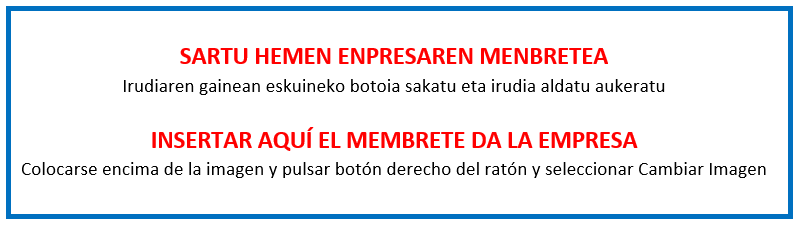 III.ERANSKINA  - ANEXO IIIBALIO ERANTSIAREN GAINEKO ZERGARI  (BEZ) BURUZKO EGOERA ADIERAZPENADECLARACIÓN DE SITUACIÓN RESPECTO AL IMPUESTO SOBRE EL VALOR AÑADIDO (IVA)“Programa para promover la generación de oportunidades, el valor diferencial y la sostenibilidad del tejido empresarial de Gipuzkoa”convocatoria 2022Lekua eta data / Lugar y fecha                                                        n, 2023ko                                    (a)ren              aEn                                                  , a           de                                             de 2023Sinadura eta enpresaren zigilua  Firma y sello de la empresa:"Gipuzkoako enpresa sarearen aukerak, balio diferentziala eta iraunkortasuna sustatzeko programa“ 2022ko deialdiaDeklaratzailea  Declarante:Deklaratzailea  Declarante:Deklaratzailea  Declarante:Deklaratzailea  Declarante:NA  DNIKargua  CargoEnpresa  EmpresaEnpresa  EmpresaIFZ  NIFProiektuaren izena  Nombre del proyectoProiektuaren izena  Nombre del proyectoProiektuaren izena  Nombre del proyectoGoian aipatutako deklaratzaileak egiaztatzen du nahiko ahalmen duela ondorengo ZINPEKO ADIERAZPENA aurkezteko, El/la declarante arriba mencionado/a acredita poder suficiente para la presentación de ,Jasandako BEZa,Que el IVA soportado,Ez da berreskuratzen, itzultzen edo konpentsatzen indarrean dauden zerga xedapenen arabera eta, beraz, benetako kostua da osorik enpresarentzat.No se recupera, reembolsa o compensa con arreglo a las disposiciones fiscales vigentes, y por tanto supone un coste real en su totalidad para la empresa.Benetako kostua da neurri batean, enpresa hainbanaketaren erregelari lotua baitago.Supone un coste real en parte, dado que la empresa está sujeta a la regla de prorrata.BEZaren hainbanaketa portzentajeaBEZaren hainbanaketa portzentajeaPorcentaje de Prorrata de IVAPorcentaje de Prorrata de IVA2022%%20222023 (behin-behinekoa)%%2023 (provisional)Oharra: ez bada aurreko aukeretakoren bat markatzen, ulertuko da BEZa ez dela benetako kostua enpresarentzat edo ez dagoela proiektuaren kostuen barruan. Atención: si no se marcara alguna de las dos opciones anteriores se entenderá que el IVA no supone un coste real para la empresa o qué no se incluye en los costes del proyecto